DISTILLED SPIRITS AOTEAROA (NZ) INCORPORATEDMotion & General Business FormAll notices of motion must be written in clear, positive language and accompanied by rationale.Motions close: 23rd May 2023Please complete and return to info@distilledspiritsaotearoa.org.nzMotion Submitter DetailsI, , from  would like to submit the following Motion/General Business.Signed: 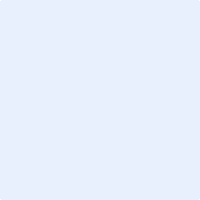 Date: Proposed MotionPlease present in a concise statement format to allow for voting (Aye/Nay) during the AGMRationale for MotionRational or further information related to proposed motionGeneral BusinessPlease provide information on an item you would like to bring to a general discussion